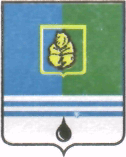 ПОСТАНОВЛЕНИЕАДМИНИСТРАЦИИ  ГОРОДА  КОГАЛЫМАХанты-Мансийского автономного округа - ЮгрыОт «12»    декабря  2014 г.                                       		 №3210О Порядке утверждения уставовмуниципальных предприятий города Когалымаи внесения в них измененийВ соответствии с Федеральным законом от 14.11.2002 №161-ФЗ                 «О государственных и муниципальных унитарных предприятиях», пунктом 4 статьи 51 Федерального закона от 06.10.2003 №131-ФЗ «Об общих принципах организации местного самоуправления в Российской Федерации», решением Думы города Когалыма от 17.10.2010 №579-ГД «Об утверждении порядка принятия решений о создании, реорганизации и ликвидации муниципальных унитарных предприятий города Когалыма, решением Думы города Когалыма от 26.04.2011 N16-ГД «Об утверждении положения о порядке управления и распоряжения имуществом, находящимся в муниципальной собственности города Когалыма»:1. Утвердить Порядок утверждения уставов муниципальных предприятий города Когалыма и внесения в них изменений согласно приложению к настоящему постановлению.2. Опубликовать настоящее постановление и приложение к нему в газете «Когалымский вестник» и на официальном сайте Администрации города Когалыма в сети Интернет (www.admkogalym.ru.).3. Контроль за выполнением настоящего постановления возложить на председателя комитета по управлению муниципальным имуществом Администрации города Когалыма А.В.Ковальчука.Исполняющий обязанностиглавы Администрации города Когалыма			    А.Е.ЗубовичСогласовано:председатель КФ				М.Г.Рыбачокпредседатель КУМИ				А.В.Ковальчукначальник УЭ					Е.Г.Загорскаяначальник ЮУ					И.А.ЛеонтьеваПодготовлено:зам. начальника ОФОИК КУМИ		О.Ю.ТарасоваРазослать: КУМИ, УЭ, газета «Когалымский вестник», прокуратура.Приложениек постановлению Администрациигорода Когалымаот 12.12.2014 №3210 Порядокутверждения уставов муниципальных предприятий города Когалыма и внесения в них изменений (далее – Порядок)1. Общие положения.1.1. Настоящий Порядок определяет основные требования к подготовке и согласованию уставов муниципальных предприятий (далее - Предприятия) Когалыма, устанавливает процедуру их утверждения и внесения в них изменений.2. Утверждение уставов предприятий и внесение в них изменений. 2.1. Уставы Предприятий, а так же вносимые в них изменения разрабатываются структурным подразделением Администрации города Когалыма наделённым правами и функциями учредителя муниципального Предприятия, в соответствии с требованиями действующего законодательства Российской Федерации, ХМАО-Югры и муниципальными правовыми актами города Когалыма.2.2. Устав Предприятия, а также вносимые в них изменения утверждаются руководителем  структурного подразделения Администрации города Когалыма, наделённым правами и функциями учредителем муниципального Предприятия.2.3. Устав Предприятия должен содержать:- полное и сокращенное фирменные наименования Предприятия;- указание на место нахождения Предприятия;- цели, предмет, виды деятельности Предприятия;- сведения об органе или органах, осуществляющих полномочия собственника имущества муниципального Предприятия;- наименование органа Предприятия (руководитель, директор, генеральный директор);- порядок назначения на должность руководителя Предприятия, а также порядок заключения с ним, изменения и прекращения трудового договора в соответствии с трудовым законодательством и иными содержащими нормы трудового права нормативными правовыми актами;- перечень фондов, создаваемых Предприятием, размеры, порядок формирования и использования этих фондов;- иные предусмотренные Федеральным законом от 14.11.2002 №161-ФЗ «О государственных и муниципальных унитарных предприятиях» сведения.2.4. Устав Предприятия кроме сведений, указанных в пункте 2.3 настоящего Порядка, должен содержать сведения о размере его уставного фонда, о порядке и об источниках его формирования, а также о направлениях использования прибыли.2.5. Устав муниципального Предприятия может также содержать иные не противоречащие Федеральному закону от 14.11.2002 №161-ФЗ                          «О государственных и муниципальных унитарных предприятиях» и иным федеральным законам положения.2.6. Внесение изменений в устав Предприятия, в том числе утверждение устава в новой редакции, осуществляется по решению структурного подразделения Администрации города Когалыма уполномоченного утверждать устав Предприятия.2.7. Изменения, внесенные в устав муниципального Предприятия, или устав Предприятия в новой редакции подлежат государственной регистрации в порядке, предусмотренном статьей 10 Федерального закона от 14.11.2002 №161-ФЗ «О государственных и муниципальных унитарных предприятиях» для государственной регистрации Предприятия.Изменения, внесенные в устав Предприятия, или устав муниципального Предприятия в новой редакции приобретают силу для третьих лиц с момента их государственной регистрации, а в случаях, установленных Федеральным законом от 14.11.2002 №161-ФЗ «О государственных и муниципальных унитарных предприятиях», с момента уведомления органа, осуществляющего государственную регистрацию юридических лиц.2.8. Расходы, связанные с государственной регистрацией устава Предприятия (изменений к уставу или устав муниципального Предприятия в новой редакции), несет Предприятие._____________________________